ҡАРАР								ПОСТАНОВЛЕНИЕ«07» апрель 2020 й.		№ 08              	«07» апреля 2020 г.О внесении изменений в перечень кодов подвидов доходов по видам доходов, главным администратором которых является администрация сельского поселения Ассинский сельсовет муниципального района Белорецкий район Республики БашкортостанВ соответствии со статьей 20 Бюджетного кодекса Российской Федерациип о с т а н о в л я ю:1. Внести изменения в Перечень кодов подвидов доходов по видам доходов, главным администратором которых является администрация сельского поселения Ассинский сельсовет муниципального района Белорецкий район Республики Башкортостан, утвержденный постановлением администрации сельского поселения Ассинский сельсовет муниципального района Белорецкий район Республики Башкортостан № 32 от 24 декабря 2015 года :- по коду бюджетной классификации 000 2 02 49999 10 0000 150 «Прочие межбюджетные трансферты, передаваемые бюджетам сельских поселений» дополнить подвидами доходов: 2.Контроль за исполнением настоящего Постановления оставляю за собой.Глава сельского поселения		 			В.Г. ЮсуповБАШКОРТОСТАН РЕСПУБЛИКАhЫБЕЛОРЕТ РАЙОНЫмуниципаль районЫНЫңАСЫ АУЫЛ СОВЕТЫ АУЫЛ БИЛәМәһЕХАКИМәТЕ4535262 БР, Белорет районы, Асы ауылы,  Мөбәрәков  урамы, 25/1тел.: (34792) 7-85-13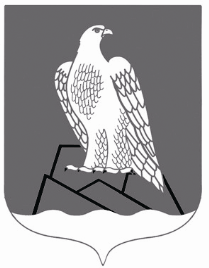 АДМИНИСТРАЦИЯ СЕЛЬСКОГО ПОСЕЛЕНИЯ АССИНСКИЙ СЕЛЬСОВЕТМУНИПАЛЬНОГО РАЙОНА БЕЛОРЕЦКИЙ РАЙОН РЕСПУБЛИКИ БАШКОРТОСТАН453562, РБ, Белорецкий район, с.Ассы, ул.Мубарякова, 25/1тел.: (34792) 7-85-135767 150Межбюджетные трансферты на реализацию мероприятий по обеспечению комплексного развития сельских территорий